РОССИЙСКАЯ ФЕДЕРАЦИЯКОСТРОМСКАЯ ОБЛАСТЬСОВЕТ ДЕПУТАТОВгородского поселения город МакарьевМакарьевского муниципального районаРЕШЕНИЕ № 4131 марта 2020 годаО внесении изменений в Положение о бюджетном процессе в городском поселениигород Макарьев Макарьевского муниципальногорайона Костромской области В целях совершенствования бюджетного процесса в городском поселении город Макарьев Макарьевского муниципального района Костромской области, руководствуясь статьями 11, 14 Устава городского поселения город Макарьев Макарьевского муниципального района Костромской области, Совет депутатов городского поселения город Макарьев четвертого созыва РЕШИЛ:1. Внести в Положение о бюджетном процессе в городском поселении город Макарьев Макарьевского муниципального района Костромской области, утвержденное решением Совета депутатов городского поселения город Макарьев Макарьевского муниципального района  30.10.2015 №311 (в редакции решений Совета депутатов городского поселения город Макарьев Макарьевского муниципального района от 07.08.2019 №178, от 08.11.2019 №6) (далее – Положение) следующие изменения:Пункт 2 статьи 14 дополнить подпунктом:« 2.1. Составление проектов бюджетов основывается на:положениях послания Президента Российской Федерации Федеральному Собранию Российской Федерации, определяющих бюджетную политику (требования к бюджетной политике) в Российской Федерации;основных направлениях таможенно-тарифной политики Российской Федерации;прогнозе социально-экономического развития;бюджетном прогнозе (проекте бюджетного прогноза, проекте изменений бюджетного прогноза) на долгосрочный период.2.  Настоящее решение вступает в силу со дня его официального опубликования.3. Настоящее решение направить заместителю председателя Совета депутатов городского поселения город Макарьев для подписания и официального опубликования.Заместитель председателя Совета депутатовгородского поселения город Макарьев  Макарьевского муниципального районаКостромской области                                                                                   М.В. Соколов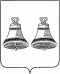 